ACTIVE HOME PHYSICAL EDUCATION: MIDDLE SCHOOL SUMMER FITNESS PLANNERComplete the activity. When possible, be safely active with family or friends.
Don’t forget to log your daily physical activity time.DAY 1DAY 2DAY 3DAY 4DAY 5My Learning GoalsI will create choice board activity choices that work to improve my aerobic capacity.I will create choice board activity choices that work to improve my muscular fitness.I will create a choice board that will help me demonstrate growth mindset throughout the summer.I will use positive self-talk to help me with self-motivation.I will work to empower my family and friends by encouraging them to be physically active.Today’s VocabularyAEROBIC CapacityThe body's ability to take in, transport, and use oxygen during vigorous physical activity.Muscular fitnessThe combined ability of a muscle to demonstrate strength and resist fatigue.GROWTH MINDSETA belief that abilities can be developed through dedication and hard work; raw talent is just a starting point.SELF-MOTIVATIONThe force that drives you to work toward goals and general self-improvement.EMPOWERMENTThe process of becoming stronger and more confident, especially in controlling one’s life and claiming one’s rights.Warm-Up ActivityChoose a Warm-up from Darebee.comChoose a Warm-up from Darebee.comChoose a Warm-up from Darebee.comChoose a Warm-up from Darebee.comChoose a Warm-up from Darebee.comLearning Focus ActivityActivity 1:BUILD YOUR CHOICE BOARD (worksheet)Activity 2:BUILD YOUR CHOICE BOARD (worksheet)Activity 3:USE YOUR CHOICE BOARD (worksheet)Activity 4: USE YOUR CHOICE BOARD (worksheet)Activity 5: USE YOUR CHOICE BOARD (worksheet)Daily Movement ActivityYour Choice60 MinutesYour Choice60 MinutesYour Choice60 MinutesYour Choice60 MinutesYour Choice60 MinutesRefocusChoose aGuided MeditationChoose aGuided MeditationChoose aGuided MeditationChoose aGuided MeditationChoose aGuided MeditationDid You Complete the Fitness Log?Yes or NoYes or NoYes or NoYes or NoYes or NoHow am I feeling today?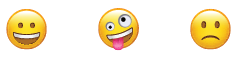 